Τρίτη 28/4/2020Χριστός Ανέστη και Χρόνια πολλά σε όλους! Πώς είστε; Ελπίζω να είστε όλοι καλά και να περάσατε όμορφα το Πάσχα. Άσκηση:Α) Να αντιγράψετε το παρακάτω ποίημα για την άνοιξη χρησιμοποιώντας μέγεθος γραμμάτων: 14 και χρώμα: κόκκινο.Άνοιξη, λιώνουν τα χιόνιακαι γυρνούν τα χελιδόνια.                     Δέντρα, κάμποι πρασινίζουνκαι τα λουλούδια ανθίζουν. Λάμπει ολόχαρη η φύση,πάλι ο κούκος θα λαλήσει. Τα ζωάκια θε να βγούνε,τα λουλούδια να χαρούνε.Β) Να βρείτε στο google μια εικόνα για την άνοιξη και να την εισάγετε κάτω από το ποίημα. (Δεξί κλικ πάνω στην εικόνα -> Αποθήκευση εικόνας ως -> Αποθήκευση)Καλή Πρωτομαγιά!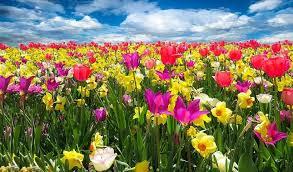 